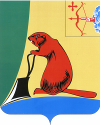 Заключениена решение Тужинской поселковой Думы «О проекте бюджета Тужинского городского поселения на 2016 год»	Проект решения Тужинской поселковой Думы «О проекте бюджета Тужинского городского поселения на 2016 год» (далее - Проект) администрацией Тужинского городского поселения направлен на рассмотрение Тужинской поселковой Думе 11.11.2015 года, что соответствует ст. 26 Положения о бюджетном процессе в Тужинском городском поселении, утверждённого решением Тужинской поселковой Думы от 12.12.2007 № 1/6 (далее – Положение).Бюджет муниципального образования формируется исходя из параметров прогноза социально-экономического развития Тужинского городского поселения.	Проектом предлагается:Утвердить основные характеристики бюджета Тужинского городского поселения на 2016 год (далее – Бюджет):доходы – 8 226,4 тыс. рублей;расходы – 8 539,4 тыс. рублей;дефицит - 313 тыс. рублей.Доходы Бюджета	Проектом предлагается утвердить доходы Бюджета в размере 8 226,4 тыс. рублей, что на 6 874,8 тыс. рублей, или на 45,5 % меньше уточнённого плана 2015 года.Собственные доходы Бюджета планируются в размере 6 972,7 тыс. рублей, что на 511 тыс. рублей, или на 7,9 % больше параметров уточнённого плана 2015 года.Собственные доходы составляют 84,8 % от всех доходов Бюджета.(тыс. руб.)Налоговые доходы Бюджета планируются в объёме 5 989,9 тыс. рублей и увеличатся по сравнению с уточнённым планом 2015 года на 1 093,8 тыс. рублей, или на 22,3 %. Удельный вес налоговых доходов в собственных доходах Бюджета составит 85,9 %.(тыс. руб.)Основные источники налоговых поступлений в 2016 году:налог на доходы физических лиц – 3 320,8 тыс. рублей, или 55,4 % от всех налоговых доходов;акцизы – 1 129,5 тыс. рублей, или 18,9 %;земельный налог – 984,7 тыс. рублей, или 16,4 %;налог на имущество физических лиц – 531,9 тыс. рублей, или 8,9 %;единый сельскохозяйственный налог – 23 тыс. рублей, или 0,4 %.Рост плановых сумм по налогу на доходы физических лиц, земельному налогу, акцизам объясняется увеличением налогооблагаемой базы, изменением кадастровой стоимости земельных участков, увеличением ставок акцизов по нефтепродуктам в рамках проводимого Правительством Российской Федерации «налогового маневра» по нефтегазовым доходам.Неналоговые доходы Бюджета планируются в объёме 982,8 тыс. рублей, что ниже уточнённого плана текущего года на 582,8 тыс. рублей, или на 37,2 %. Доля неналоговых доходов в структуре собственных доходов Бюджета составит 14,1 %.Снижение неналоговых поступлений по сравнению с уточнённым планом текущего года прогнозируется по следующим доходным источникам:по доходам от найма муниципального жилищного фонда на 12 тыс. рублей, в связи с приватизацией муниципальных квартир;по доходам от продажи земельных участков на 98,8 тыс. рублей, в связи со снижением количества продаваемых в собственность земельных участков;возмещение расходов на создание условий для обеспечения жителей Тужинского городского поселения услугами торговли на 10,0 тыс. рублей, в связи с тем, что многие предприниматели открывают стационарные торговые точки и уходят с ярмарки;по доходам от сдачи в аренду имущества на 7,9 тыс. рублей;штрафы, санкции, возмещение ущерба на 10 тыс. рублей.Не планируется продажа муниципального имущества (план 2015 года – 251,1 тыс. рублей).Доходы от самообложения не планируются в связи с тем, что в текущем году не проводился референдум по введению самообложения граждан (план 2015 года – 200 тыс. рублей).Рост поступлений планируется по арендной плате за землю на 7 тыс. рублей.(тыс. руб.)Безвозмездные поступления предусмотрены в сумме 1 253,7 тыс. рублей, что составляет 15,2 % от всех доходов Бюджета. По сравнению с уточнённым планом текущего года, безвозмездные поступления в Бюджете уменьшатся на 7 385,8тыс. рублей, или на 85,5 %.Значительное снижение плановых сумм безвозмездных поступлений объясняется отсутствием в Бюджете субсидий на реализацию проектов развития общественной инфраструктуры и объектов ЖКХ.Расходы БюджетаПроектом предлагается утвердить расходы Бюджета в размере 8 539,4 тыс. рублей, что на 7 082,8 тыс. рублей, или на 45,3 % ниже уточнённого плана 2015 года.(тыс. руб.)Расходы Бюджета выше уточнённого плана текущего года планируются по разделам:«Национальная безопасность и правоохранительная деятельность» на 545,8 тыс. рублей, или в 55,6раз. Значительный рост расходов по разделу объясняется планами создания муниципальной пожарной дружины из 6 человек в с. Караванное;«Национальная экономика» на 141,8 тыс. рублей, или на 11 %;«Социальная политика» на 103,3 тыс. рублей, или на 55,8 %;«Общегосударственные вопросы» на 23,2 тыс. рублей, или на 0,6 %;«Национальная оборона» на 16,3 тыс. рублей, или на 13,1 %.Ниже уточнённого плана 2015 года планируются расходы на «Жилищно-коммунальное хозяйство» на 7 913,2 тыс. рублей, или на 77 %.Снижение расходов на ЖКХ в Бюджете к текущему году объясняется отсутствием в Бюджете расходов за счёт субсидий на реализацию проектов развития общественной инфраструктуры и объектов ЖКХ.Дефицит Бюджета.Предлагается утвердить дефицит Бюджета в сумме 313 тыс. рублей. Предлагаемый размер дефицита Бюджета не превышает 10 % общего годового объёма доходов Бюджета, без учёта безвозмездных поступлений, что соответствует пункту 3 статьи 92.1 Бюджетного кодекса Российской Федерации. Проектом определён один источник финансирования дефицита Бюджета согласно ст.96 БК РФ - изменение остатков средств на счетах по учёту средств Бюджета по состоянию на 01.01.2016 года. Анализ муниципального долгаПроектом предлагается муниципальные заимствования Тужинского городского поселения в 2016 году не осуществлять. Верхний предел муниципального долга на 01.01.2017 года прогнозируется равный нулю, в том числе: верхний предел долга по муниципальным гарантиям равный нулю.Муниципальные программыБюджет поселения является программным. Проектом предлагается финансирование 8 муниципальных программ на общую сумму 7 984,4 тыс. рублей. Вне рамок муниципальных программ предусмотрены расходы по содержанию главы муниципального образования, расходы на проведение выборов.Анализ работы участников бюджетного процесса по формированию Проекта, а также применение ими нормативной правовой базы.Работа участников бюджетного процесса по формированию Проекта проводилась в соответствии с постановлением администрации Тужинского городского поселения от 03.06.2015 № 90 «О разработке проекта бюджета городского поселения на 2016 год и плановый период 2017-2018 годов».Названия приложений № 5, № 6, № 8 не соответствуют решению.Нарушена нумерация пунктов решения. Необходимо внесение изменений в Проект.ВыводыПроект соответствует нормам бюджетного законодательства.Предложения1.Устранить отмеченные проверкой нарушения.2.Принять решение о Бюджете.О выполнении предложений сообщить в Контрольно-счётную комиссию к 26.12.2015 г.ПредседательКонтрольно-счётной комиссииТужинского муниципального района				                                   А.С. Таймаров 26.11.2015г.ПоказателиПлан 2015Структура % %Прогноз 2016Структура % %2016 к 20152016 к 2015ПоказателиПлан 2015Структура % %Прогноз 2016Структура % %В суммеВ % %Доходы, всего15 101,21008 226,4100-6 874,854,5Налоговые доходы4 896,132,45 989,972,81 093,8122,3Неналоговые доходы1 565,610,4982,812-582,862,8Безвозм. пост.8,639,557,21 253,715,2-7 385,814,5ПоказателиПлан 2015Структура % %Прогноз 2016Структура % %2016 к 20152016 к 2015ПоказателиПлан 2015Структура % %Прогноз 2016Структура % %В суммеВ % %Налоговые доходы4 896,11005 989,91001 093,8122,3НДФЛ2 941,760,13 320,855,4379,1112,9Акцизы709,414,51 129,518,9420,1159,2Земельный налог697,514,2984,716,4287,2141,2Налог им. физ. лиц511,610,4531,98,920,3104Единый сельхозналог35,90,8230,4-12,964,1ПоказателиПлан 2015Прогноз 20162016 к 20152016 к 2015ПоказателиПлан 2015Прогноз 2016В суммеВ % %Неналоговые доходы, всего1565,6982,8-582,862,8Аренда земли5035107101,4Аренда имущества58,250,3-7,986,4Доходы от продажи земли141,342,5-98,830,1Плата за наем жилья212200-1294,3Прочие неналоговые пост.180170-1094,4Штрафы2010-1050Самообложение2000-2000Реализация имущества251,10-251,10ПоказателиПлан 2015Прогноз 20162016 к 20152016 к 2015ПоказателиПлан 2015Прогноз 2016В сумме В % %Всего расходов15 622,28 539,4-7 082,854,7Общегосударственные вопросы3 732,83 75623,2100,6Национальная оборона124,5140,816,3113,1Национальная безопасность10555,8545,8в 55,6разНациональная экономика1 287,61 429,4141,8111Жилищно-коммунальное хозяйство10 282,32 369,1-7 913,223Социальная политика185288,3103,3155,8